Referat for Repræsentantskabsmøde mandag d. 11. september 2017:     							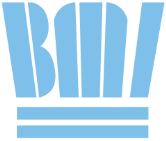 Deltagere: 	Badminton: Lotte Basse		Cafe Klubånd: Steffen Jensen	Svømning: Michael Christensen	Gymnastik: Lise Dunn GrannBasketball: Jeppe Kortegård		Bueskydning: Agnete Deibjerg	Motion: Poul Andersen (p.v.a. bestyrelsen)	Håndbold: Jesper Sørensen	Skydning: Geert AndersenHovedbestyrelsen: 	Per Bach, Jørn Riis, Mogens Skjødebjerg og Kaspar Ginnerup Knudsen (referent)Dagsorden:Velkommen og præsentation af de fremmødteGodkendelse af referat fra sidst                                                                      (kan findes på Hovedafdelingens hjemmeside under “Møder”)Referat fra sidste møde godkendt – ekstra reminder udsendes 1 uge førDe enkelte afdelinger må gerne komme med en tilbagemelding om hvorvidt de kommerCafé Klubånd – opfriskning af CafélokaletRegnskabet går i nul pr. 8 mdr. og der er tanker om at opruste med en kasserer i Cafe Klubånd, da det efterhånden er en stor postGod opbakning fra de enkelte afdelinger, men husk at melde ind ved arrangementer, så man kan være forberedt på et stort rykind24 nye frivillige (45 aktive) – teams af frivillige for at styrke det socialeIndbrud – udbyttet var kontanter + indbrud i fodboldafdelingens container – opsætning af kamera?Nyt kasseapparat – opbakning hertil og dette undersøges nærmereCafelokaletFor at shine cafeområdet op og skabe et mere hyggeligt cafemiljø er der et forslag om at fjerne pokalskabene – specielt fodboldafdelingen kontaktes herom! Der opstilles et poolbord og ”Biblioteket” fjernes!Forslag om andet udsmykning – evt. en udstilling, hvor man kan fortælle den gode historie eller se tilbage i historien. Derudover også en snak om udsmykning af ”Gangen” kontra fladskærme – forslag om infotavler…En person med i styregruppen for Cafe Klubånd – der laves en profil – prik folk på skulderenJubilæumsfest, jubilæumsarrangementerHusk BMI´s 40 års jubilæumsfest lørdag d. 28. oktober 2017 – spred budskabet på diverse medier og i andre netværkStadig brug for enkelte grupper af frivillige bl.a. i forbindelse med ”Maden” og oprydning lørdag/søndag   I forhold til at markere jubilæet med et arrangement kniber det lidt med tilbagemeldingerne. BMI Motion går i tænkeboks og BMI Svømning har ”Store Svømmedag” 1. oktober som måske kan kobles op på det. Vigtigt at sige, at man ”bare” kan give et allerede eksisterende arrangementer et ”jubilæumstwist”Helt konkret er der et ”Jubilæumsfræs” i støbeskeen fredag d. 6. oktober i uge 40…Trænerspirer23 elever er på ”valgfaget” fra 7-8-9 klasse fra Malling SkolePraktikken foregår i uge 44-48 2017 – og igen efter påskeferie i 2018Byd ind med hold til Jørn – Håndbold, Svømning, Motion, Bueskydning og fodbold kontaktes igen… BudgetopfølgningSendes med referatet ud!Kommentarer hertil;Halleje burde være: 273900 kr i indtægt (der er udsendt regninger for 372000 kr.)Medlemskontingent burde være: 182700 kr i indtægt (der er sendt regninger ud for 202950 - der er fejl i fitness og derfor har de ikke betalt)Derudover er der en difference på cirka 5000 kr. på hovedkontoen, samt 2000 kr på cafekontoen, så regnskabet skal justeres ned med 7000 kr.Husk at Cafeen mener at der er penge på Mobilepay, så deres tab er tæt på 0,-Positivt driftsresultat på 198.000 kr.Der arbejdes for at Hallejen sættes ned for vores afdelinger Hallejen reguleres til eksterne brugere/lejereGive luft i økonomien til udvikling - Husk muligheden for at søge fondsmidler – bl.a. ønske om nye håndboldmål i hal 2Cafe Drift ”trækkes ud” af regnskabet og der laves en forpagtningsaftaleFremover fremlægges budgetopfølgningen på overhead og uddeles!”Post” siden sidst – hvad skal vi sende viderePost og nyhedsbreve Linkes til nyheder på BMI´s hjemmesideStøtteforening søger en ny repræsentant, da Hardy stopper. Julekalender salg er foreningens hovedaktivitet – byd gerne ind med emner. Fællesbladet, drøftelse af fordeling og indholdDer vil arbejdes videre med at udvikle og nedskrive en strategi, så pladsen i Fællesbladet bruges fornuftigt og ligeVigtigt at bringe ”Den gode historie” – gerne illustreret med billeder – der tilstræbes en god balance i forhold til den gode historie, debat samt reklamer og praktisk info (sæsonstart og sæsonprogram)Byd ind med nyheder!Vi søger en ny mand/kvinde, der vil hjælpe BMI Kommunikation med layout og opsætning af vores sider i Fællesbladet - kendskab til InDesign er ikke et krav, men selvfølgelig en fordel. Der vil være en kontaktperson i Hovedafdelingen samt støtte fra vores tidligere ”redaktør”. Det frivillige timeforbrug vil være koncentreret omkring deadlines – bladet udkommer 6 gange om åretEvt.Halbooking – vigtigt at orientere de involverede i god tid ved evt. aflysninger!Indgangssøjler renoveres – der besluttes at man bruger den blå ”BMI-farve”Den gode historie fra Badminton Ungdom – fra at være i fare for at blive lukket, var der hele 28 friske børn til træning i den forgangne uge – energi til at komme videreNæste Repræsentantskabsmøde er mandag d. 13. november 2017 kl. 19.30-21.00   Referent:	Kaspar Ginnerup Knudsen				      							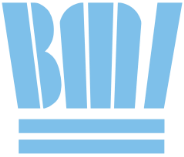 